ДВНЗ «ПРИДНІПРОВСЬКА ДЕРЖАВНА АКАДЕМІЯ БУДІВНИЦТВА 
ТА АРХІТЕКТУРИ»ОСВІТНЬО-ПРОФЕСІЙНА ПРОГРАМА «ЕКОЛОГІЯ»СВО ПДАБА 101 б – 2021Дніпро-2021ПЕРЕДМОВАРОЗРОБНИКИ: Яковишина Тетяна Федорівна – д. т. н., доцент, завідувач кафедри екології та охорони навколишнього середовищаШматков Григорій Григорович – д. б. н., професор, професор кафедри екології та охорони навколишнього середовищаТимошенко Олена Анатоліївна – к. т. н., доцент кафедри екології та охорони навколишнього середовищаГільов Володимир Володимирович – к. т. н., доцент кафедри екології та охорони навколишнього середовищаВипирайко Дар’я Олександрівна – еколог ТОВ НВП «РЕМА»Щербакова Ольга Михайлівна – здобувач другого (магістерського) рівня вищої освіти спеціальності 101 «Екологія»ОБГОВОРЕНО ТА СХВАЛЕНОна засіданні кафедри екології та охорони навколишнього середовища 
«    »              2021 р., протокол № на засіданні навчально-методичної ради факультету цивільної інженерії та екології «   »                 2021 р., протокол № ВВЕДЕНО В ДІЮЗ «   »                  2021 р. наказом від «    » вересня № ОСНОВНІ ТЕРМІНИ ТА ЇХ ВИЗНАЧЕННЯ (ТЕЗАУРУС)Вища освіта - сукупність систематизованих знань, умінь і практичних навичок, способів мислення, професійних, світоглядних і громадянських якостей, морально-етичних цінностей, інших компетентностей, здобутих у закладі вищої освіти (науковій установі) у відповідній галузі знань за певною кваліфікацією на рівнях вищої освіти, що за складністю є вищими, ніж рівень повної загальної середньої освіти.Якість вищої освіти – відповідність результатів навчання вимогам, встановленим законодавством, відповідним стандартом вищої освіти та/або договором про надання освітніх послуг.Стандарт вищої освіти - це сукупність вимог до освітніх програм вищої освіти, які є спільними для всіх освітніх програм у межах певного рівня вищої освіти та спеціальності.Галузь знань – основна предметна область освіти і науки, що включає групу споріднених спеціальностей, за якими здійснюється професійна підготовка.Спеціальність - гармонізована з Міжнародною стандартною класифікацією освіти предметна область освіти і науки, яка об’єднує споріднені освітні програми, що передбачають спільні вимоги до компетентностей і результатів навчання випускників.Кваліфікація – офіційний результат оцінювання і визнання, який отримано, коли уповноважена установа встановила, що особа досягла компетентностей (результатів навчання) відповідно до стандартів вищої освіти, що засвідчується відповідним документом про вищу освіту.Європейська кредитна трансферно-накопичувальна система (ЄКТС) – система трансферу і накопичення кредитів, що використовується в Європейському просторі вищої освіти з метою надання, визнання, підтвердження кваліфікацій та освітніх компонентів і сприяє академічній мобільності здобувачів вищої освіти. Система ґрунтується на визначенні навчального навантаження здобувача вищої освіти, необхідного для досягнення визначених результатів навчання, та обліковується у кредитах ЄКТС.Кредит Європейської кредитної трансферно-накопичувальної системи (далі – кредит ЄКТС) – одиниця вимірювання обсягу навчального навантаження здобувача вищої освіти, необхідного для досягнення визначених (очікуваних) результатів навчання. Обсяг одного кредиту ЄКТС становить 30 годин. Навантаження одного навчального року за денною формою навчання становить, як правило, 60 кредитів ЄКТС.Освітня (освітньо-професійна, освітньо-наукова чи освітньо-творча) програма – система освітніх компонентів на відповідному рівні вищої освіти в межах спеціальності, що визначає вимоги до рівня освіти осіб, які можуть розпочати навчання за цією програмою, перелік навчальних дисциплін і логічну послідовність їх вивчення, кількість кредитів ЄКТС, необхідних для виконання цієї програми, а також очікувані результати навчання (компетентності), якими повинен оволодіти здобувач відповідного ступеня вищої освіти.Компетентність – здатність особи успішно соціалізуватися, навчатися, провадити професійну діяльність, яка виникає на основі динамічної комбінації знань, умінь, навичок, способів мислення, поглядів, цінностей, інших особистих якостей.Інтегральна компетентність – узагальнений опис кваліфікаційного рівня, який виражає основні компетентністні характеристики рівня щодо навчання та/або професійної діяльності.Загальні компетентності – універсальні компетентності, що не залежать від предметної області, але важливі для успішної подальшої професійної та соціальної діяльності здобувача в різних галузях та для його особистісного розвитку.Спеціальні (фахові, предметні) компетентності – компетентності, що залежать від предметної області, та є важливими для успішної професійної діяльності за певною спеціальністю.Результати навчання (програмні) – знання, уміння, навички, способи мислення, погляди, цінності, інші особисті якості, набуті у процесі навчання, виховання та розвитку, які можна ідентифікувати, спланувати, оцінити і виміряти та які особа здатна продемонструвати після завершення освітньої програми або окремих освітніх компонентів.Атестація – це встановлення відповідності засвоєних здобувачами вищої освіти рівня та обсягу знань, умінь, інших компетентностей вимогам освітньої програми.Кваліфікаційна робота — це вид підсумкової атестації, що може передбачатись на завершальному етапі здобуття певного рівня вищої освіти для встановлення відповідності набутих здобувачами результатів навчання (компетентностей) вимогам стандартів вищої освіти. Форми кваліфікаційної роботи включають (не обмежуючись зазначеним): дипломну роботу, дисертаційне дослідження, публічну демонстрацію (захист), сукупність наукових статей, комбінацію різних форм вище зазначеного тощо.І. ВступОсвітня програма розроблена відповідно до Стандарту вищої освіти за спеціальністю 101 «Екологія» для першого (бакалаврського) рівня вищої освіти, затвердженого наказом Міністерства освіти і науки України від 04.10.2018 р. 
№ 1076.Освітньо-професійна програма використовується під час:акредитації освітньо-професійної програми;складання навчальних планів та робочих  навчальних планів;формування робочих програм навчальних дисциплін, силабусів, практик, індивідуальних завдань;формування індивідуальних навчальних планів студентів;розроблення засобів діагностики якості вищої освіти;атестації здобувачів вищої освіти;визначення змісту навчання в системі перепідготовки та підвищення кваліфікації;професійної орієнтації здобувачів фаху;зовнішнього контролю якості підготовки фахівців.Користувачі освітньо-професійної програми:здобувачі вищої освіти, які навчаються в академії;науково-педагогічні працівники, які здійснюють підготовку фахівців за спеціальністю 101 «Екологія»;екзаменаційна комісія зі спеціальності 101 «Екологія»;приймальна комісія академії.Освітньо-професійна програма поширюється на кафедри академії, які беруть участь у підготовці фахівців ступеня бакалавр за спеціальністю 101 «Екологія». Позначення, що використовуються в освітньо-професійній програмі НРК – Національна рамка кваліфікацій;ІНТ – інтегральна компетентність;К – компетентності: загальні та спеціальні (фахові, предметні);ПР – програмні результати навчання;ККР – комплексна контрольна робота;РКР – ректорська контрольна робота;ЗН – нормативні навчальні дисципліни циклу загальної підготовки;ЗВ – варіативні навчальні дисципліни циклу загальної підготовки;ПН – нормативні навчальні дисципліни циклу професійної підготовки;ПВ – варіативні навчальні дисципліни циклу професійної підготовки;КП – курсовий проект;КР – курсова робота.ІІ. Загальна інформаціяІV. Перелік компетентностей випускникаV. Зміст підготовки бакалавра, сформульований у термінах результатів навчанняVІ. Форми атестації здобувачів вищої освітиVII. Система внутрішнього забезпечення якості вищої освітиVIII. Перелік компонентів освітньо-професійної програми 
та іх логічна послідовність8.1. Перелік компонентівОбов’язковими компонентами освітньої програми є нормативні навчальні дисципліни циклів загальної та професійної підготовки, практики та атестація, вибірковими − варіативні навчальні дисципліни.*Навчальні дисципліни обираються здобувачем вищої освіти у порядку, визначеному Положенням про порядок вибору навчальних дисциплін здоувачами вищої освіти. Здобувач вищої освіти має право обирати для вивчення навчальні дисципліни інших освітніх програм ступеня бакалавра, за якими здійснюється підготовка в академії, замість запропонованих цією освітньою програмою варіативних навчальних дисциплін циклу професійної підготовки у порядку, визначеному Положенням про порядок вибору навчальних дисциплін здобувачами вищої освіти.8.2. Структурно-логічна схема вивчення компонентів освітньої програми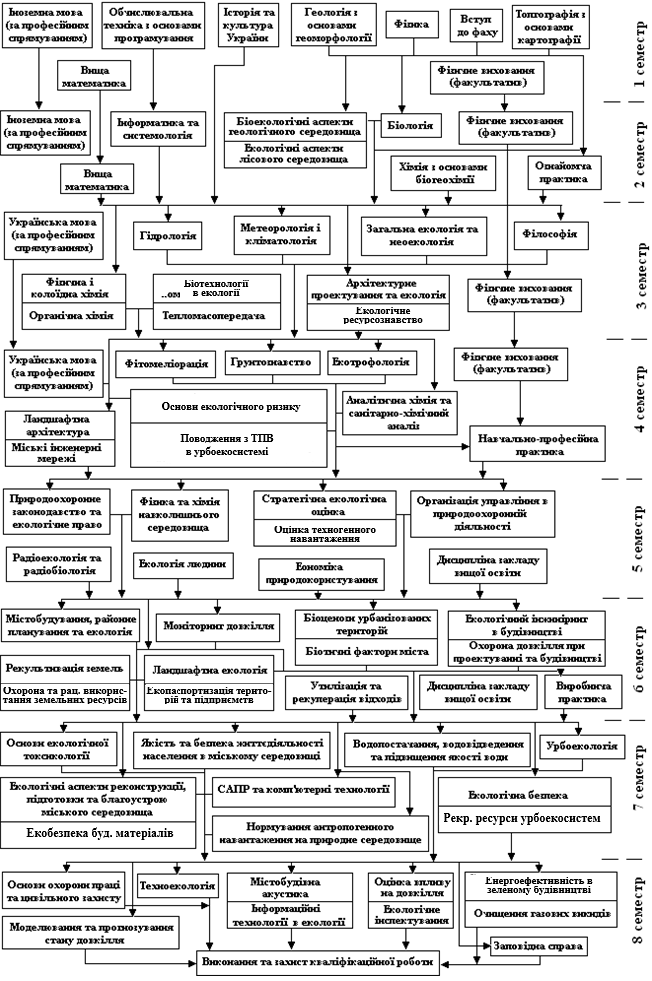 Матриця відповідності визначених освітньо-професійною програмою  компетентностей дескрипторам НРК зі спеціальності 101 «Екологія»Матриця відповідності визначених освітньо-професійною програмою результатів навчання та компетентностей зі спеціальності 101 «Екологія»Матриця відповідності компонентів освітньої програми компетентностям 
та результатам навчання, визначених Стандартом вищої освіти 
зі спеціальності 101 «Екологія»ПЕРЕЛІК НОРМАТИВНИХ ДОКУМЕНТІВ1. ESG – http://ihed.org.ua/images/pdf/standards-and- guidelines_for_qa_in_the_ehea_2015.pdf.2. ISCED (МСКО) 2011 –http://www.uis.unesco.org/education/documents/isced-2011-en.pdf.3. ISCED-F (МСКО-Г) 2013 –http://www.uis.unesco.org/Education/Documents/isced-fields-of-education-training-  2013.pdf.4. Закон «Про вищу освіту» - http://zakon4.rada.gov.ua/laws/show/1556-18.5. Закон «Про освіту» - http://zakon5.rada.gov.ua/laws/show/2145-19.6. Наказ Міністерства освіти і науки України від 21 грудня 2017 № 1648 «Про внесення змін до наказу Міністерства освіти і науки України від 01.06.2017 
№ 600.7. Національний	класифікатор	України:	«Класифікатор	професій» ДК 003:2010.– К. : Видавництво «Соцінформ», 2010.8. Національна рамка кваліфікацій – http://zakon4.rada.gov.ua/laws/show/1341-2011-п.9. Перелік галузей	знань і спеціальностей – http://zakon4.rada.gov.ua/laws/show/266-2015-п.10.  Наказ Міністерства освіти і науки України від 04 жовтня 2018 р. № 1076 «Про затвердження стандарту  вищої  освіти  за спеціальністю 101 «Екологія» для  першого  (бакалаврського)  рівня вищої  освіти.завідувач кафедри,доктор технічних наук, доцент               ___________    Яковишина Тетяна Федорівнадоктор біологічних наук, професор        ___________    Шматков Григорій Григоровичкандидат технічних наук, доцент		       ___________     Тимошенко Олена Анатоліївна кандидат технічних наук, доцент	              ___________       Гільов Володимир ВолодимировичекологТОВ НВП «РЕМА»	              ___________       Випирайко Дар’я Олександрівназдобувач другого (магістерського) рівня вищої освіти спеціальності 101 «Екологія»	              ___________       Щербакова Ольга МихайлівнаГАЛУЗЬ ЗНАНЬ10 – ПРИРОДНИЧІ НАУКИ СПЕЦІАЛЬНІСТЬ101 – ЕКОЛОГІЯ РІВЕНЬ ВИЩОЇ ОСВІТИПЕРШИЙ (БАКАЛАВРСЬКИЙ) РІВЕНЬОСВІТНІЙ СТУПІНЬБАКАЛАВРОфіційна назва освітньої програмиОфіційна назва освітньої програмиЕкологіяРівень вищої освітиРівень вищої освітиПерший (бакалаврський) рівеньСтупінь вищої освітиСтупінь вищої освітиБакалаврГалузь знаньГалузь знань10 – «Природничі науки»СпеціальністьСпеціальність101 – «Екологія»Обмеження щодо форм навчанняОбмеження щодо форм навчанняОбмеження відсутніНаявність акредитаціїНаявність акредитаціїсертифікат про акредитацію серія АД № 04011214, виданий Міністерством освіти і науки України, строк дії до 
01 липня 2029 року. Освітня кваліфікаціяОсвітня кваліфікаціяБакалавр з екологіїКваліфікація в дипломіКваліфікація в дипломіСтупінь вищої освіти – бакалаврСпеціальність – 101 «Екологія»Освітньо-професійна програма «Екологія»Тип дипломуТип дипломуОдиничнийТермін навчанняТермін навчання3 роки 10 місяцівОбсяг кредитів ЄКТСОбсяг кредитів ЄКТС240 кредитів ЄКТСЦикл/рівеньЦикл/рівеньQF for EHEA – перший цикл, EQF for LLL – 6 рівень;НРК України – 6 рівеньПередумовиПередумовиНаявність  повної загальної середньої освітиАкадемічні права випускниківАкадемічні права випускниківМожливість навчання за програмою другого (магістерського) рівня вищої освіти. Набуття додаткових кваліфікацій в системі післядипломної освіти. Мета програмиМета програмиМета програмиМетою освітньо-професійної програми є підготовка кваліфікованих конкурентоспроможних на національному та міжнародному ринках праці професійних кадрів у сфері екології та охорони навколишнього середовища.Основними завданнями освітньо-професійної програми є:− підготовка фахівців для підприємств усіх форм власності, наукових та освітніх установ, органів державної влади і управління в сфері екології та охорони навколишнього середовища;− самореалізація  особистості;− створення науково-технічної продукції для зміцнення національної економіки та інноваційного розвитку України;− здійснення освітнього процесу на принципах прозорості, конкурентності та академічної доброчесності;− забезпечення високої якості освітнього процесу відповідно до стандартів вищої освіти, потреб суспільства та ринку праці.Метою освітньо-професійної програми є підготовка кваліфікованих конкурентоспроможних на національному та міжнародному ринках праці професійних кадрів у сфері екології та охорони навколишнього середовища.Основними завданнями освітньо-професійної програми є:− підготовка фахівців для підприємств усіх форм власності, наукових та освітніх установ, органів державної влади і управління в сфері екології та охорони навколишнього середовища;− самореалізація  особистості;− створення науково-технічної продукції для зміцнення національної економіки та інноваційного розвитку України;− здійснення освітнього процесу на принципах прозорості, конкурентності та академічної доброчесності;− забезпечення високої якості освітнього процесу відповідно до стандартів вищої освіти, потреб суспільства та ринку праці.Метою освітньо-професійної програми є підготовка кваліфікованих конкурентоспроможних на національному та міжнародному ринках праці професійних кадрів у сфері екології та охорони навколишнього середовища.Основними завданнями освітньо-професійної програми є:− підготовка фахівців для підприємств усіх форм власності, наукових та освітніх установ, органів державної влади і управління в сфері екології та охорони навколишнього середовища;− самореалізація  особистості;− створення науково-технічної продукції для зміцнення національної економіки та інноваційного розвитку України;− здійснення освітнього процесу на принципах прозорості, конкурентності та академічної доброчесності;− забезпечення високої якості освітнього процесу відповідно до стандартів вищої освіти, потреб суспільства та ринку праці.ІІІ. Характеристика освітньо-професійної програмиІІІ. Характеристика освітньо-професійної програмиІІІ. Характеристика освітньо-професійної програмиОпис предметної областіОб’єкт: структура та функціональні компоненти екосистем різного рівня та походження; антропогенний вплив на довкілля та оптимізація природокористування. Ціль навчання: формування у здобувачів вищої освіти комплексу знань, умінь та навичок для застосування в професійній діяльності у сфері екології, охорони довкілля та збалансованого природокористування через теоретичне та практичне навчання.Теоретичний зміст предметної області. Поняття, концепції, принципи природничих наук, сучасної екології та їх використання для охорони навколишнього середовища, збалансованого природокористування та сталого розвитку. Застосування концепцій, теорій та наукових методів природничих наук для розв’язання спеціалізованих задач та вирішення практичних екологічних проблем, які характеризуються комплексністю, невизначеністю умов. Методи, методики та технології. Здобувач має оволодіти методами збирання, обробки та інтерпретації результатів екологічних досліджень; навичками науково-виробничої, проектної, організаційної та управлінської діяльності в сфері екології, охорони навколишнього середовища та збалансованого природокористування. Інструменти та обладнання: обладнання, устаткування та програмне забезпечення, необхідне для натурних, лабораторних та дистанційних досліджень будови та властивостей екологічних систем різного рівня та походження. Об’єкт: структура та функціональні компоненти екосистем різного рівня та походження; антропогенний вплив на довкілля та оптимізація природокористування. Ціль навчання: формування у здобувачів вищої освіти комплексу знань, умінь та навичок для застосування в професійній діяльності у сфері екології, охорони довкілля та збалансованого природокористування через теоретичне та практичне навчання.Теоретичний зміст предметної області. Поняття, концепції, принципи природничих наук, сучасної екології та їх використання для охорони навколишнього середовища, збалансованого природокористування та сталого розвитку. Застосування концепцій, теорій та наукових методів природничих наук для розв’язання спеціалізованих задач та вирішення практичних екологічних проблем, які характеризуються комплексністю, невизначеністю умов. Методи, методики та технології. Здобувач має оволодіти методами збирання, обробки та інтерпретації результатів екологічних досліджень; навичками науково-виробничої, проектної, організаційної та управлінської діяльності в сфері екології, охорони навколишнього середовища та збалансованого природокористування. Інструменти та обладнання: обладнання, устаткування та програмне забезпечення, необхідне для натурних, лабораторних та дистанційних досліджень будови та властивостей екологічних систем різного рівня та походження. Фокус програмиАкцент на здобуття компетентностей з екології, охорони навколишнього природного середовища та збалансованого природокористування, що передбачає визначену зайнятість та можливість подальшої освіти та кар’єрного зростання. Програма фокусується на формуванні у майбутнього фахівця здатності динамічно поєднувати знання, уміння, комунікативні навички і спроможності з автономною діяльністю та відповідальністю під час вирішення завдань та проблемних питань техногенно навантажених урбоекосистем, основних принципів управління природоохоронними діями, забезпеченням екологічної безпеки та впровадження інноваційних технологій у професійну діяльність.Акцент на здобуття компетентностей з екології, охорони навколишнього природного середовища та збалансованого природокористування, що передбачає визначену зайнятість та можливість подальшої освіти та кар’єрного зростання. Програма фокусується на формуванні у майбутнього фахівця здатності динамічно поєднувати знання, уміння, комунікативні навички і спроможності з автономною діяльністю та відповідальністю під час вирішення завдань та проблемних питань техногенно навантажених урбоекосистем, основних принципів управління природоохоронними діями, забезпеченням екологічної безпеки та впровадження інноваційних технологій у професійну діяльність.Орієнтація програмиПрограма освітньо-професійна; структура програми передбачає динамічне та інтерактивне навчання. Програма пропонує комплексний підхід до вирішення сучасних екологічних проблем на локальному, регіональному та національному  рівнях.  Поєднання  аудиторних,  практичних  таПрограма освітньо-професійна; структура програми передбачає динамічне та інтерактивне навчання. Програма пропонує комплексний підхід до вирішення сучасних екологічних проблем на локальному, регіональному та національному  рівнях.  Поєднання  аудиторних,  практичних  талабораторних занять з дослідницькою роботою студентів забезпечує формування належного академічного базису з професійною підготовкою у сфері дослідження екологічних процесів техногенно навантажених урбоекосистем для забезпечення екобезпеки та їх сталого розвитку. Дисципліни та модулі програми засновані на теоретичних знаннях, які тісно пов’язані з практичними навичками. Програма дозволяє студентам набути необхідних навичок в галузі охорони навколишнього природного середовища та збалансованого природокористування.лабораторних занять з дослідницькою роботою студентів забезпечує формування належного академічного базису з професійною підготовкою у сфері дослідження екологічних процесів техногенно навантажених урбоекосистем для забезпечення екобезпеки та їх сталого розвитку. Дисципліни та модулі програми засновані на теоретичних знаннях, які тісно пов’язані з практичними навичками. Програма дозволяє студентам набути необхідних навичок в галузі охорони навколишнього природного середовища та збалансованого природокористування.Працевлашту- вання випускників Діяльність у сфері екології та охорони навколишнього середовища.Адміністративна та управлінська діяльність в закладах державних, територіально-адміністративних систем та секторі екології.Посади згідно з класифікатором професій ДК003:2010:Бакалавр екології (спеціалізація «Екологія») здатний виконувати професійну роботу за Національним класифікатором України «Класифікатор професій» ДК 003:2010 (Класифікатор професій із змінами, затвердженими наказом Міністерства економічного розвитку і торгівлі України від 30 листопада 2017 року № 1744):1238 Керівники проектів та програм;1494 Менеджери (управителі) екологічних систем;2211.2 Експерт з екології;2411.2 Екологічний аудитор;2419.3 Консультант (в апараті органів державної влади, виконкому);2442.2 Фахівець з управління природокористуванням;3211 Лаборант в галузі біологічних досліджень;3212 Молодший фахівець в агрономії, лісовому, водному господарствах та природно-заповідній справі;3439 Організатор природокористування.Місця працевлаштування: − виробничі підприємства усіх галузей промисловості, посада – спеціаліст-еколог та ін.;− органи державної влади та місцевого самоврядування, посада – еколог, спеціаліст та ін.;− консультативно-сервісні організації, що надають послуги екологічного спрямування (зокрема, проведення екологічних аудитів та оцінок впливу на довкілля; вимірювання якості води, ґрунтів та повітря, радіоактивності; аналіз стану навколишнього середовища та ін.), посади – спеціаліст, експерт та ін.;− науково-дослідні установи (зокрема, установи Національної Діяльність у сфері екології та охорони навколишнього середовища.Адміністративна та управлінська діяльність в закладах державних, територіально-адміністративних систем та секторі екології.Посади згідно з класифікатором професій ДК003:2010:Бакалавр екології (спеціалізація «Екологія») здатний виконувати професійну роботу за Національним класифікатором України «Класифікатор професій» ДК 003:2010 (Класифікатор професій із змінами, затвердженими наказом Міністерства економічного розвитку і торгівлі України від 30 листопада 2017 року № 1744):1238 Керівники проектів та програм;1494 Менеджери (управителі) екологічних систем;2211.2 Експерт з екології;2411.2 Екологічний аудитор;2419.3 Консультант (в апараті органів державної влади, виконкому);2442.2 Фахівець з управління природокористуванням;3211 Лаборант в галузі біологічних досліджень;3212 Молодший фахівець в агрономії, лісовому, водному господарствах та природно-заповідній справі;3439 Організатор природокористування.Місця працевлаштування: − виробничі підприємства усіх галузей промисловості, посада – спеціаліст-еколог та ін.;− органи державної влади та місцевого самоврядування, посада – еколог, спеціаліст та ін.;− консультативно-сервісні організації, що надають послуги екологічного спрямування (зокрема, проведення екологічних аудитів та оцінок впливу на довкілля; вимірювання якості води, ґрунтів та повітря, радіоактивності; аналіз стану навколишнього середовища та ін.), посади – спеціаліст, експерт та ін.;− науково-дослідні установи (зокрема, установи Національної академії наук та галузевих академій наук України), посади – лаборант, інженер та ін.;− міжнародні організації та проекти, посади – менеджер проектів, консультант та ін.;− державні природоохоронні установи, (установи природно-заповідного фонду, зоопарки, ботанічні сади та ін.), посади – спеціаліст, інженер та ін.;− громадські організації, посади – менеджер програм і проектів, консультант та ін.академії наук та галузевих академій наук України), посади – лаборант, інженер та ін.;− міжнародні організації та проекти, посади – менеджер проектів, консультант та ін.;− державні природоохоронні установи, (установи природно-заповідного фонду, зоопарки, ботанічні сади та ін.), посади – спеціаліст, інженер та ін.;− громадські організації, посади – менеджер програм і проектів, консультант та ін.Особливості програмиФормування навичок екологічної діяльності,  орієнтування на сучасний розвиток галузей народного господарства за умови збалансованого природокористування.Формування навичок екологічної діяльності,  орієнтування на сучасний розвиток галузей народного господарства за умови збалансованого природокористування.Викладання та навчанняСтудентоцентроване навчання, що передбачає:− заохочення здобувачів вищої освіти до ролі автономних і відповідальних суб’єктів освітнього процесу;− створення освітнього середовища, орієнтованого на задоволення потреб та інтересів здобувачів вищої освіти, зокрема надання можливостей для формування індивідуальної освітньої траєкторії; − побудову освітнього процесу на засадах взаємної поваги і партнерства між учасниками освітнього процесу.Студентоцентроване навчання, що передбачає:− заохочення здобувачів вищої освіти до ролі автономних і відповідальних суб’єктів освітнього процесу;− створення освітнього середовища, орієнтованого на задоволення потреб та інтересів здобувачів вищої освіти, зокрема надання можливостей для формування індивідуальної освітньої траєкторії; − побудову освітнього процесу на засадах взаємної поваги і партнерства між учасниками освітнього процесу.Акдемічна мобільністьАкдемічна мобільністьАкдемічна мобільністьМіжнародна та національна кредитна мобільністьАкадемія забезпечує академічну мобільність через: укладені угоди про науково-технічне співробітництво з провідними закладами вищої освіти (Університет західної Аттики (Греція), Університет м. Сарагоса (Іспанія), Університет м. Орлеан (Франція) та ін.); участь у міжнародних програмах та проектах (програма «Еразмус+», TEMPUS та інш.); відвідування відкритих лекцій іноземних викладачів та вчених.Академія забезпечує академічну мобільність через: укладені угоди про науково-технічне співробітництво з провідними закладами вищої освіти (Університет західної Аттики (Греція), Університет м. Сарагоса (Іспанія), Університет м. Орлеан (Франція) та ін.); участь у міжнародних програмах та проектах (програма «Еразмус+», TEMPUS та інш.); відвідування відкритих лекцій іноземних викладачів та вчених.Інтегральна компетентністьІК Здатність розв’язувати складні спеціалізовані задачі та вирішувати практичні проблеми у сфері екології, охорони довкілля і збалансованого природокористування, що передбачає застосування основних теорій та методів наук про довкілля, які характеризуються комплексністю та невизначеністю умов.Загальні компетентностіЗК1. Знання та розуміння предметної області та професійної діяльності.ЗК2. Навички використання інформаційних і комунікаційних технологій. ЗК3. Здатність до адаптації та дії в новій ситуації.ЗК4. Здатність спілкуватися державною мовою як усно, так і письмово.ЗК5. Здатність спілкуватися іноземною мовою.ЗК6. Здатність спілкуватися з представниками інших професійних груп різного рівня (з експертами з інших галузей знань/видів економічної діяльності).ЗК7. Здатність діяти соціально відповідально та свідомо.ЗК8. Здатність проведення досліджень на відповідному рівні. ЗК9. Здатність працювати в команді. ЗК10. Навички міжособистісної взаємодії.ЗК11. Здатність оцінювати та забезпечувати якість виконуваних робіт.ЗК12. Здатність реалізувати свої права і обов’язки як члена суспільства, усвідомлювати цінності громадянського (вільного  демократичного) суспільства та необхідність його сталого розвитку, верховенства права, прав і свобод людини і громадянина в Україні.ЗК13. Здатність зберігати та примножувати моральні, культурні, наукові цінності і досягнення суспільства на основі розуміння історії та закономірностей розвитку предметної області, її місця у загальній системі знань про природу і суспільство та у розвитку суспільства, техніки і технологій, використовувати різні види та форми рухової активності для активного відпочинку та ведення здорового способу життя.Спеціальні (фахові, предметні) компетентностіСК14. Знання та розуміння теоретичних основ екології, охорони довкілля та збалансованого природокористування.СК15. Здатність до критичного осмислення основних теорій, методів та принципів природничих наук. СК16. Розуміння основних теоретичних положень, концепцій та принципів математичних та соціально-економічних наук.СК17. Знання сучасних досягнень національного та міжнародного екологічного законодавства. СК18. Здатність до оцінки впливу процесів техногенезу на стан навколишнього середовища та виявлення екологічних ризиків, пов’язаних з виробничою діяльністю.СК19. Здатність до використання основних принципів та складових екологічного управління.СК20. Здатність проводити екологічний моніторинг та оцінювати поточний стан навколишнього середовища.СК21. Здатність обґрунтовувати необхідність та розробляти заходи, спрямовані на збереження ландшафтно-біологічного різноманіття та формування екологічної мережі.СК22. Здатність до участі в розробці системи управління та поводження з відходами виробництва та споживання.СК23. Здатність до використання сучасних інформаційних ресурсів для екологічних досліджень.СК24. Здатність інформувати громадськість про стан екологічної безпеки та збалансованого природокористування.СК25. Здатність до опанування міжнародного та вітчизняного досвіду вирішення регіональних та транскордонних екологічних проблем. СК26. Здатність до участі в управлінні природоохоронними діями та/або екологічними проектами.Результати навчанняПР, визначені Стандартом зі спеціальностіПР1. Демонструвати розуміння основних принципів управління природоохоронними діями та/або екологічними проектами.ПР2. Розуміти основні екологічні закони, правила та принципи охорони довкілля та природокористування.ПР3. Розуміти основні концепції, теоретичні та практичні проблеми в галузі природничих наук, що необхідні для аналізу і прийняття рішень в сфері екології, охорони довкілля та оптимального природокористування. ПР4. Використовувати принципи управління, на яких базується система екологічної безпеки.ПР5. Знати концептуальні основи моніторингу та нормування антропогенного навантаження на довкілля. ПР6. Виявляти фактори, що визначають формування  ландшафтно-біологічного різноманіття.ПР7. Розв’язувати проблеми у сфері захисту навколишнього середовища із застосуванням загальноприйнятих та/або стандартних підходів та міжнародного і вітчизняного досвіду. ПР8. Застосовувати відповідні засоби пошуку джерел інформації  для прийняття обґрунтованих рішень.ПР9. Демонструвати навички оцінювання непередбачуваних екологічних проблем і обдуманого вибору шляхів їх вирішення.ПР10. Застосовувати програмні засоби, ГІС-технології та ресурси Інтернету для інформаційного забезпечення екологічних досліджень.ПР11. Передбачати вплив технологічних процесів та виробництв на навколишнє природне середовище. ПР12. Розробляти та генерувати проекти, спрямовані на оптимальне управління та поводження з виробничими та муніципальними відходами.ПР13. Створювати ефективні комунікаційні стратегії з метою донесення ідей, проблем, рішень та власного досвіду в сфері екології.ПР14. Обговорювати результати діяльності із професійною аудиторією та широким загалом, створювати презентації та повідомлення.ПР15. Окреслювати соціальні, економічні та політичні наслідки впровадження екологічних проектів. ПР16. Знаходити оптимальну стратегію проведення громадських слухань щодо проблем та формування територій природно-заповідного фонду та екологічної мережі.ПР17. Сприймати відповідальність за ефективність та наслідки реалізації комплексних природоохоронних заходів. ПР18. Компілювати навички самостійної та командної роботи задля отримання результату та робити акцент на професійній сумлінності та відповідальності за прийняття рішень.ПР19. Вдосконалювати професійний рівень шляхом продовження освіти та самоосвіти.ПР20. Формулювати запити та визначати дії, що забезпечують виконання норм і вимог екологічного законодавства. ПР, додаткові для ОП ПР21. Вибирати оптимальні методи та інструментальні засоби для проведення досліджень, збору та обробки даних. ПР22. Розробляти проекти і практичні рекомендації щодо збереження довкілля.ПР23. Демонструвати навички впровадження природоохоронних заходів та проектів.ПР24. Ідентифікувати та захищати свої права і обов’язки як члена суспільства, усвідомлювати цінності вільного демократичного суспільства, верховенства права, прав і свобод людини і громадянина в Україні.ПР25. Інтегрувати досягнення і цінності суспільства на основі розуміння місця предметної області у загальну систему знань, слідувати здоровому способу життя.Форма атестації здобувачів вищої освітиАтестація здійснюється у формі виконання та захисту кваліфікаційної роботи. Вимоги докваліфікаційної роботиКваліфікаційна робота – це навчально-науково-дослідницько-практична робота студента, яка виконується на завершальному етапі здобуття кваліфікації бакалавра з екології для встановлення відповідності отриманих здобувачами вищої освіти результатів навчання (компетентностей) вимогам стандартів вищої освіти та освітньої програми. Вона є кваліфікаційним документом, на підставі якого ЕК визначає рівень теоретичної підготовки випускника, його готовність до самостійної роботи за фахом і приймає рішення щодо присвоєння відповідної кваліфікації та видачу диплома.Наукову інформацію в роботі потрібно викласти розкриваючи хід та результати дослідження з детальним описом методики дослідження. Повнота наукової інформації повинна відбиватися у деталізованому фактичному матеріалі з обґрунтуваннями, гіпотезами, теоретичними узагальненнями. Матеріали роботи мають містити конкретні чітко сформульовані рекомендації, спрямовані на удосконалення об’єкта дослідження. Виклад матеріалу підпорядковують одній провідній ідеї, чітко визначеній автором.Основні результати кваліфікаційної роботи мають  бути апробовані, опубліковані та перевірені на плагіат.Кваліфікаційна робота має бути оприлюднена у репозитарії академії.Вимоги до публічного захистуЗахист роботи відбувається у вигляді доповіді студента за присутності членів екзаменаційної комісії. Доповідь має супроводжуватись демонстрацією графічної частини у вигляді презентації з роздатковим матеріалом або у вигляді графічних креслень, плакатів.Захист кваліфікаційної роботи проходить на відкритих засіданнях екзаменаційної комісії. Порядок засідання екзаменаційної комісії та графік захисту затверджується наказом по академії і заздалегідь повідомляється студентам. Погодження про допуск до захисту має бути оформлений підписом керівника, нормоконтролера та сумісних консультантів (за наявності), після чого підписується завідувачем кафедри. В день захисту студент повинен здати відповідальному секретарю екзаменаційної комісії такі матеріали: пояснювальну записку; подання і рецензію; свою залікову книжку; компакт-диск, або інший носій з електронними матеріалами або графічні креслення. Матеріали необхідно здати неменш, як за півгодини до початку роботи екзаменаційної комісії.Тривалість захисту зазвичай встановлюється до 
30 хвилин. Тривалість доповіді студента – 8-10 хвилин. В процесі доповіді студент має використовувати розроблену презентацію, що містить ілюстративні матеріали для наочної демонстрації основних положень своєї роботи. Доповідь завершується формулюванням висновків, де студент має чітко визначити основні результати роботи, зробити порівняння з відомими аналогами, та розповісти про перспективи подальших розробок у цьому напрямі та практичне застосування результатів. Після доповіді зачитується рецензія на дипломний проект. Потім студент відповідає на зауваження рецензента.Далі студент відповідає на питання членів екзаменаційної комісії, які ставляться з метою визначення рівня його професійної підготовки та ерудиції в цілому. Питання задаються в усній формі й вносяться до протоколу засідання. На всі запитання студент має дати аргументовану відповідь. Після публічного захисту проекту на закритому засіданні екзаменаційної комісії обговорюються результати захисту та ухвалюються рішення про оцінювання роботи. Оцінюючи доповідь студента, насамперед, звертається увага на те, наскільки вільно і впевнено володіє доповідач матеріалом своєї роботи, сучасною термінологією, чи може він доповідати без допомоги тексту доповіді. Важливо, щоб доповідач міг пояснювати матеріали таблиць, графіків, рисунків, схем, креслень впевнено і невимушено.Принципи та процедури забезпечення якості освітиВизначається згідно зі Стандартом «Положення про систему внутрішнього забезпечення якості освіти в ДВНЗ «Придніпровська державна академія будівництва та архітектури»Принципи:− відповідність європейським і національним стандартам якості вищої освіти;− автономія академії, яка в межах законодавства відповідає за забезпечення якості освітньої діяльності та якості вищої освіти;− системний підхід, який передбачає управління якістю на всіх рівнях освітнього процесу;− здійснення моніторингу якості освіти;− залучення студентів, роботодавців та інших зацікавлених сторін до процесу забезпечення якості;− відкритість інформації на всіх етапах забезпечення якості.Процедури:− удосконалення планування освітньої діяльності;− затвердження, моніторинг і періодичний перегляд освітніх програм;− підвищення якості підготовки контингенту здобувачів вищої освіти;− посилення кадрового потенціалу академії;− забезпечення наявності необхідних ресурсів для організації освітнього процесу та підтримки здобувачів вищої освіти;− розвиток інформаційних систем з метою підвищення ефективності управління освітнім процесом;− забезпечення публічності інформації про діяльність академії;− створення ефективної системи запобігання та виявлення академічного плагіату в наукових працях викладачів та здобувачів вищої освіти.Моніторинг та періодичний перегляд програмПеріодичний моніторинг, перегляд і оновлення освітніх програм гарантують відповідний рівень надання освітніх послуг, а також створюють сприятливе й ефективне освітнє середовище для здобувачів вищої освіти. Це передбачає оцінювання: змісту програми, гарантуючи відповідність програми сучасним вимогам; потреб суспільства, що змінюються; навчального навантаження здобувачів вищої освіти, їх досягнень і результатів завершення освітньої програми; ефективності процедур оцінювання студентів; очікувань, потреб і задоволеності здобувачів вищої освіти змістом та процесом навчання; навчального середовища відповідності меті і змісту програми; якості освітніх послуг для здобувачів вищої освіти. Програми переглядають після завершення повного циклу підготовки та у разі потреби до початку нового навчального року відповідно до Стандарту «Про освітні програми зі спеціальностей у ДВНЗ «Придніпровська державна академія будівництва та архітектури».Оцінюванняздобувачів вищої освіти, науково-педагогічних працівниківОцінювання результатів навчання студентів здійснюється під час проведення контрольних заходів. Контрольні заходи передбачають поточний і підсумковий контроль.Завданням поточного контролю є перевірка розуміння і засвоєння певного матеріалу, вироблених навичок проведення розрахункових робіт, умінь самостійно опрацьовувати тексти, публічно чи письмово представляти певний матеріал тощо. Формами поточного контролю є: виконання індивідуальних завдань; виконання тестових завдань; виконання контрольних робіт, які виконуються в аудиторії або під час самостійної роботи; написання і захист рефератів; захист лабораторних робіт.  Для здійснення поточного контролю успішності студентів ректоратом щосеместрово проводяться ректорські контрольні роботи.Підсумковий контроль проводиться з метою оцінки результатів навчання на відповідному  освітньому рівні або на окремих його завершальних етапах. Підсумковий контроль включає семестровий контроль та атестацію студента.Семестровий контроль проводиться у формі семестрового екзамену або диференційованого заліку з конкретної навчальної дисципліни в обсязі навчального матеріалу, визначеного навчальною програмою, і в терміни, встановлені навчальним планом.Для здійснення контролю залишкових знань щосеместрово проводяться ККР.  Навчальні дисципліни, з яких заплановано проведення ККР та РКР, та терміни проведення контрольних заходів визначаються робочим навчальним планом.Оцінювання результатів навчання студентів Академії проводиться методами, що відповідають специфіці конкретної навчальної дисципліни. Контроль успішності студента здійснюється за допомогою 100-бальної системи оцінювання з обов'язковим переведенням оцінок до національної шкали та шкали ЕСTS.Рейтинг успішності студентів оприлюднюється на вебсайті академії.Оцінювання діяльності науково-педагогічних працівників щорічно здійснюється та оприлюднюється відповідно до окремого положення, затвердженого Вченою радою академії.Підвищення кваліфікації науково-педагогічних, педагогічних та наукових працівниківСистема підвищення кваліфікації науково-педагогічних, педагогічних та наукових працівників Академії будується на принципах: − обов’язковості та періодичності проходження стажування і підвищення кваліфікації; прозорості процедур організації стажування та підвищення кваліфікації; − моніторингу відповідності змісту програм підвищення кваліфікації задачам професійного діяльності;− обов’язковості впровадження результатів підвищення кваліфікації в наукову та педагогічну діяльність; − оприлюднення результатів стажування та підвищення кваліфікації.Здійснюється згідно з Порядком, затвердженим Вченою радою академії.Наявність необхідних ресурсів для організації освітнього процесуНаявне кадрове, матеріально-технічне, навчально-методичне та інформаційне забезпечення зі спеціальності відповідає вимогам діючих Ліцензійних умов провадження освітньої діяльності та забезпечує реалізацію державних вимог до фахівця з вищою освітою.Наявність інформаційних систем для ефективного управління освітнім процесомЗ метою управління освітніми процесами розроблено ефективну політику в сфері інформаційного менеджменту та відповідну інтегровану інформаційну систему управління освітнім процесом. Система передбачає автоматизацію основних функцій управління освітнім процесом, зокрема: забезпечення проведення вступної компанії, планування та організація навчального процесу; доступ до навчальних ресурсів; обліку та аналізу успішності здобувачів вищої освіти; адміністрування основних та допоміжних процесів забезпечення освітньої діяльності; моніторинг дотримання стандартів якості. Для  управління якістю освітньої діяльності в академії створена інформаційна система АСУ-ЗВО «СИГМА».Публічність інформації про освітні програми, ступені вищої освіти та кваліфікаціїІнформація про освітні програми, ступені вищої освіти та кваліфікації розміщена на сайті ДВНЗ «Придніпровська державна академія будівництва та архітектури» pgasa.dp.ua у відкритому доступі.Дотримання академічної доброчесності працівниками академії та здобувачами вищої освітиДотримання академічної доброчесності працівниками та здобувачами вищої освіти здійснюється відповідно до Кодексу академічної доброчесності ДВНЗ «Придніпровська державна академія будівництва та архітектури», затвердженого Вченою радою академії. Система забезпечення дотримання академічної доброчесності учасниками освітнього процесу базується на таких принципах: дотримання загальноприйнятих принципів моралі; демонстрація поваги до Конституції і законів України і дотримання їхніх норм; повага до всіх учасників освітнього процесу незалежно від їхнього світогляду, соціального стану, релігійної та національної приналежності; дотримання норм законодавства про авторське право;  посилання на джерела інформації у разі запозичень ідей, тверджень, відомостей; самостійне виконання індивідуальних завдань.Система запобігання та виявлення академічного плагіатуСистема роботи та організаційні заходи щодо запобігання, виявлення академічного плагіату та притягнення до відповідальності здійснюється відповідно до Положення про запобігання та виявлення академічного плагіату, затвердженого Вченою радою академії.Шифр компо-нентиКомпоненти освітньо-професійної програми (навчальні дисципліни, практики, атестація)Кіль-кість кредитівФорма підсумко-вого контролю1. Компоненти циклу загальної підготовки1. Компоненти циклу загальної підготовки1. Компоненти циклу загальної підготовки1. Компоненти циклу загальної підготовкиНормативні навчальні дисципліни Нормативні навчальні дисципліни Нормативні навчальні дисципліни Нормативні навчальні дисципліни ЗН.01Обчислювальна техніка з основами програмування3,0залікЗН.02Історія та культура України3,0екзаменЗН.03Фізика4,0екзаменЗН.04Вища математика8,5екзаменЗН.05Іноземна мова (за професійним спрямуванням)8,0екзаменЗН.06Інформатика та системологія4,0екзаменЗН.07Хімія з основами біогеохімії5,0екзаменЗН.08Українська мова (за професійним спрямуванням)5,5екзаменЗН.09Філософія 3,5екзаменЗН.10Аналітична хімія та санітарно-хімічний аналіз4,0екзаменЗН.11Основи охорони праці та цивільного захисту3,5екзаменЗагальний обсяг нормативних дисциплін Загальний обсяг нормативних дисциплін 52,0Варіативні навчальні дисципліни Варіативні навчальні дисципліни Варіативні навчальні дисципліни Варіативні навчальні дисципліни ЗВ.01Дисципліна закладу вищої освіти* 3,0залікЗВ.02Дисципліна закладу вищої освіти* 3,0залікЗагальний обсяг варіативних дисциплін Загальний обсяг варіативних дисциплін 6,0Всього з дисциплін загальної підготовки                              58,0Всього з дисциплін загальної підготовки                              58,0Всього з дисциплін загальної підготовки                              58,0Всього з дисциплін загальної підготовки                              58,02. Компоненти циклу професійної підготовки2. Компоненти циклу професійної підготовки2. Компоненти циклу професійної підготовки2. Компоненти циклу професійної підготовкиНормативні навчальні дисципліни Нормативні навчальні дисципліни Нормативні навчальні дисципліни Нормативні навчальні дисципліни ПН.01Вступ до фаху3,0екзаменПН.02Геологія з основами геоморфології3,5екзаменПН.03Топографія з основами картографії3,0залікПН.04Біологія5,5екзаменПН.05Гідрологія3,0залікПН.06Метеорологія і кліматологія3,5екзаменПН.07Загальна екологія та неоекологія4.5екзаменПН.08Фітомеліорація4,5екзаменПН.09Грунтознавство5,5екзаменПН.10Екотрофологія3,0залікПН.11Екологія людини3,0залікПН.12Економіка природокористування3,5екзаменПН.13Радіоекологія і радіобіологія3,5екзаменПН.14Фізика та хімія навколишнього середовища4,0залікПН.15Природоохоронне законодавство та екологічне право3,0залікПН.16Організація управління в природоохоронній діяльності3,5екзаменПН.17Містобудування, районне планування та екологія3,5екзаменПН.18Моніторинг довкілля6,0екзаменПН.19Утилізація та рекуперація відходів3,0екзаменПН.20Основи екологічної токсикології3,0залікПН.21Якість та безпека життєдіяльності населення в міському середовищі3,0залікПН.22Водопостачання,  водовідведення та підвищення якості води3,0залікПН.23Урбоекологія3,0екзаменПН.24Нормування антропогенного навантаження на природне середовище4,5екзаменПН.25САПР та комп`ютерні технології3,0залікПН.26Техноекологія4,0екзаменПН.27Моделювання та прогнозування стану довкілля4,0екзаменПН.28Заповідна справа3,5екзаменЗагальний обсяг нормативних дисциплінЗагальний обсяг нормативних дисциплін103,02.2. Варіативні навчальні дисципліни 2.2. Варіативні навчальні дисципліни 2.2. Варіативні навчальні дисципліни 2.2. Варіативні навчальні дисципліни ПВ.1.01Біоекологічні аспекти геологічного середовища3,5залікПВ.2.01Фізична і колоїдна хімія4,0екзаменПВ.3.01Біотехнології в екології3,0залікПВ.4.01Архітектурне проектування та екологія3,0залікПВ.5.01Основи екологічного ризику4,0залікПВ.6.01Ландшафтна архітектура3,0екзаменПВ.7.01Стратегічна екологічна оцінка3,0екзаменПВ.8.01Рекультивація земель3,0залікПВ.9.01Екологічний інжиніринг в будівництві 3,0залікПВ.10.01Ландшафтна екологія 3,0екзаменПВ.11.01Біоценози урбанізованих територій 3,0екзаменПВ.12.01Екологічні аспекти реконструкції, підготовки та благоустрою міського середовища4,0екзаменПВ.13.01Екологічна безпека3,0екзаменПВ.14.01Оцінка впливу на довкілля4,0залікПВ.15.01Енергоефективнасть в зеленому будівництві3,5залікПВ.16.01Містобудівна акустика4,0екзаменПВ.1.02Екологічні аспекти лісового середовища3,5залікПВ.2.02Органічна хімія4,0екзаменПВ.3.02Біоіндикація і біотестування забруднення урбоекосистем3,0залікПВ.4.02Планування міст3,0залікПВ.5.02Поводження з ТПВ в урбоекосистемі4,0залікПВ.6.02Міські інженерні мережи3,0екзаменПВ.7.02Оцінка техногенного навантаження3,0екзаменПВ.8.02Охорона та раціональне використання земельних ресурсів3,0залікПВ.9.02Охорона довкілля при проектуванні та будівництві 3,0залікПВ.10.02Екопаспортизація територій та підприємств3,0екзаменПВ.11.02Біотичні актории міста 3,0екзаменПВ.12.02Екологічна безпека будівельних матеріалів4,0екзаменПВ.13.02Рекреаційні ресурси урбоекосистем3,0екзаменПВ.14.02Екологічне інспектування4,0залікПВ.15.02Очищення газових викидів3,5залікПВ.16.02Інформаційні технології в екології4,0екзаменЗагальний обсяг варіативних дисциплінЗагальний обсяг варіативних дисциплін54,0Всього з дисциплін професійної підготовки                         157,0Всього з дисциплін професійної підготовки                         157,0Всього з дисциплін професійної підготовки                         157,0Всього з дисциплін професійної підготовки                         157,0Практична підготовкаПрактична підготовкаПрактична підготовкаПрактична підготовкаОзнайомча практика6,0залікНавчально-професійна практика6,0залікВиробнича практика6,0залікАтестаціяАтестаціяАтестаціяАтестаціяВиконання та захист кваліфікаційної роботи 7,0екзаменЗАГАЛЬНИЙ ОБСЯГ ОСВІТНЬОЇ ПРОГРАМИЗАГАЛЬНИЙ ОБСЯГ ОСВІТНЬОЇ ПРОГРАМИ240,0Класифікація компетентностей за НРКЗнанняУмінняКомунікаціяАвтономія та відповідальністьЗагальні компетентностіЗагальні компетентностіЗагальні компетентностіЗагальні компетентностіЗагальні компетентностіК 1+К 2+К 3+К 4++К 5++К 6+К 7++К 8++К 9++К 10+К 11++К 12++К 13++Спеціальні (фахові, предметні) компетентностіСпеціальні (фахові, предметні) компетентностіСпеціальні (фахові, предметні) компетентностіСпеціальні (фахові, предметні) компетентностіСпеціальні (фахові, предметні) компетентностіК 14++К 15++К 16+++К 17++К 18++К 19++К 20++К 21++К 22+К 23++К 24+К 25++К 26+++Шифр компо-нентиКомпоненти освітньої програмиКомпетентностіКомпетентностіКомпетентностіРезультати навчанняШифр компо-нентиКомпоненти освітньої програмиІнтегральнаЗагальніСпеціальніРезультати навчанняНормативні навчальні дисципліниНормативні навчальні дисципліниНормативні навчальні дисципліниНормативні навчальні дисципліниНормативні навчальні дисципліниНормативні навчальні дисципліниЗН.01Обчислювальна техніка з основами програмування+ЗК2, ЗК3, ЗК4СК19, СК26ПР1ЗН.02Історія та культура України+СК15, СК16ПР2ЗН.03Фізика+ЗК1СК14, СК15ПР3ЗН.04Вища математика+СК18, СК19ПР 4ЗН.05Іноземна мова (за професійним спрямуванням)+СК18, СК20, СК22ПР11ЗН.06Інформатика та системологія+ЗК8СК20ПР5ЗН.07Хімія з основами біогеохімії+СК21, СК28ПР6ЗН.08Українська мова (за професійним спрямуванням)+ЗК3СК17, СК25ПР7ЗН.09Філософія +ЗК2СК23ПР8ЗН.10Аналітична хімія та санітарно-хімічний аналіз+ЗК3СК16ПР9ЗН.11Основи охорони праці та цивільного захисту+ЗК2, ЗК5,  ЗК8СК23ПР10ПН.01Вступ до фаху+ЗК4, ЗК5СК23, СК24 ПР1ПН.02Геологія з  основами геоморфології+ЗК7СК25ПР3 ПН.03Топографія з основами картографії+ЗК6СК21, СК24ПР16ПН.04Біологія+ЗК7, ЗК11ПР17ПН.05Гідрологія+ЗК9, ЗК10ПР18ПН.06Метеорологія і кліматологія+СК14, СК15ПР19ПН.07Загальна екологія та неоекологія+СК16, СК17ПР20ПН.08Фітомеліорація+ЗК8СК20ПР21ПН.09Грунтознавство+ЗК6, ЗК7,  ЗК9, ЗК10СК28ПР22ПН.10Екотрофологія+СК21, СК22ПР23ПН.11Екологія людини+ЗК12ПР24ПН.12Економіка природокористування+ЗК1, ЗК14, ЗК25СК15, СК16, СК17ПР25ПН.13Радіоекологія і радіобіологія+ЗК3,ЗК4, ЗК8, ЗК9, ЗК13, ЗК14СК14, СК15ПР8ПН.14Фізика та хімія навколишнього середовища+ЗК3, ЗК4, ЗК8-14,ЗК18-22СК16, СК17, СК24-28ПР9, ПР10ПН.15Природоохоронне законодавство та екологічне право+ЗК4, ЗК8-14СК18-22ПР11ПН.16Організація управління в природоохоронній діяльності+ЗК4, ЗК8-15СК18-28ПР12ПН.17Містобудування, районне планування та екологія+ЗК3, ЗК4, ЗК8-16СК20-26ПР13ПН.18Моніторинг довкілля+ЗК3, ЗК8-14, ЗК16СК17, СК20-22ПР14ПН.19Утилізація та рекуперація відходів+ЗК3, ЗК8-14СК18, СК20-22ПР15ПН.20Основи екологічної токсикології+ЗК3, ЗК8, ЗК9, ЗК11СК18-28ПР16ПН.21Якість та безпека життєдіяльності населення в міському середовищі+ЗК3, ЗК4, ЗК8, ЗК9, ЗК11СК18-28ПР17ПН.22Водопостачання,  водовідведення та підвищення якості води+ЗК3, ЗК4, ЗК8, ЗК9СК11-16ПР18ПН.23Урбоекологія+ЗК3, ЗК4, ЗК8, ЗК9СК11-14, СК22-25ПР1ПН.24Нормування антропогенного навантаження на природне середовище+ЗК4, ЗК8-14СК18-25ПР11ПН.25САПР та комп`ютерні технології+ЗК4, ЗК8-14СК18-25ПР2ПН.26Техноекологія+ЗК3, ЗК7, ЗК8, ЗК10, ЗК11СК15, СК16, СК21-24ПР3ПН.27Моделювання та прогнозування стану довкілля+ЗК3, ЗК4, ЗК8-14, ЗК16СК17-28ПР4ПН.28Заповідна справа+ЗК3, ЗК4, ЗК8-14, ЗК15СК18-28ПР5Варіативні навчальні дисципіниВаріативні навчальні дисципіниВаріативні навчальні дисципіниВаріативні навчальні дисципіниВаріативні навчальні дисципіниВаріативні навчальні дисципіниЗВ.01Дисципліна закладу вищої освіти ЗВ.02Дисципліна закладу вищої освіти ПВ.1.01Біоекологічні аспекти геологічного середовища+ЗК3, ЗК5, ЗК8СК14, СК18ПР6ПВ.2.01Фізична і колоїдна хімія+ЗК3, ЗК5СК8-28ПР7ПВ.3.01Біотехнологія в екології+ЗК3, ЗК7СК8-13ПР7, ПР8, ПР11-13ПВ.4.01Архітектурне проектування та екологія+ЗК3, ЗК5СК8-14ПР9ПВ.5.01Основи екологічного ризику+ЗК3, ЗК8, ЗК9СК21-33ПР3, ПР8, ПР10ПВ.6.01Ландшафтна архітектура+ЗК3, ЗК5, ЗК8, ЗК9, ЗК10СК18, СК19, СК22ПР11ПВ.7.01Стратегічна екологічна оцінка+ЗК3, ЗК11СК13-15,СК19, СК20, СК23ПР17ПВ.8.01Рекультивація земель+ЗК3, ЗК5СК8-12, СК20-28ПР12ПВ.9.01Екологічний інжиніринг в будівництві+ЗК3, ЗК8СК10-22ПР12ПВ.10.01Ландшафтна екологія+ЗК3, ЗК5СК15, СК17, СК18ПР13ПВ.11.01Біоценози урбанізованих територій+ЗК3, ЗК5, ЗК8, ЗК10СК13, СК15, СК17, СК22, СК25ПР14ПВ.12.01Екологічні аспекти реконструкції, підготовки та благоустрою міського середовища+ЗК3, ЗК5, ЗК8-12СК14, СК15, СК17, СК18, СК20-22ПР13ПВ.13.01Екологічна безпека+ЗК5, ЗК8СК13, СК14, СК16, СК17ПР15ПВ.14.01Оцінка впливу на довкілля+ЗК3, ЗК5СК8-12, СК14-22ПР14ПВ.15.01Енергоефектив-ність в зеленому будівництві+ЗК3, ЗК8СК8-13, СК24-26ПР15, ПР17, ПР21-23ПВ.16.01Містобудівна акустика+ЗК3, ЗК5СК9-22, СК24-28ПР16ПВ.1.02Екологічні аспекти лісового середовища+ЗК3, ЗК5СК8-22, СК24-28ПР16ПВ.2.02Органічна хімія+ЗК3, ЗК5СК8-22, СК24-28ПР1-5ПВ.3.02Біоіндикація і біотестування забруднення урбоекосистем+ЗК3, ЗК8, ЗК11, ЗК13СК8-13ПР2, ПР3, ПР7ПВ.4.02Екологічне ресурсознавство+ЗК3, ЗК8, ЗК9СК12-13ПР1-5ПВ.5.02Поводження з ТПВ в урбоекосистемі+ЗК3, ЗК8, ЗК9СК12-13, СК24-26ПР1-5, ПР12-16ПВ.6.02Міські інженерні мережи+ЗК3, ЗК5, ЗК8, ЗК9СК12-19, СК23-28ПР11-24ПВ.7.02Оцінка техногенного навантаження+ЗК5, ЗК8, ЗК10, ЗК12СК15, СК17, СК20, СК28ПР16-25ПВ.8.02Рекультивація земель+ЗК3, ЗК5, ЗК8-16СК24-28ПР1-5,ПР10-14ПВ.9.02Охорона довкілля при проектуванні та будівництві+ЗК3, ЗК5, ЗК9, ЗК13СК15, СК16, СК18-24ПР1-13ПВ.10.02Екопаспортизація територій та підприємств+ЗК4, ЗК8, ЗК9, ЗК12, ЗК13СК16, СК19, СК24, СК28ПР3, ПР9, ПР11, ПР14ПВ.11.02Біотичні фактори міста+ЗК3, ЗК4, ЗК8, ЗК12, ЗК14СК18, СК19, СК24, СК28ПР1-22ПВ.12.02Екобезпека будівельних матеріалів+ЗК3, ЗК8, ЗК 11, ЗК13СК24-26ПР1-8, ПВ.13.02Рекреаційні ресурси урбоекосистем+ЗК3, ЗК8, ЗК12-13СК18, СК20, СК24ПР1-26ПВ.14.02Екологічне інспектування+ЗК3, ЗК5СК24-28ПР1-14ПВ.15.02Очищення газових викидів+ЗК3, ЗК5СК24-28ПР1-22ПВ.16.02Інформаційні технології в екології+ЗК3, ЗК5СК24-28ПР1-28Практична підготовкаПрактична підготовкаПрактична підготовкаПрактична підготовкаПрактична підготовкаПрактична підготовкаНавчальна практика:− ознайомча;− навчально-професійна+ЗК1, ЗК2, ЗК4, ЗК6, ЗК8СК1, СК4, СК12, СК16, СК20, СК28ПР1-6, ПР9-28Виробнича практика+ЗК1, ЗК2, ЗК3, ЗК4, ЗК6, ЗК8, ЗК10,ЗК12 ЗК14,ЗК16СК1, СК8, СК12, СК16, СК20, СК28ПР1-28АтестаціяАтестаціяАтестаціяАтестаціяАтестаціяАтестаціяВиконання та захист кваліфіка-ційної роботи+ЗК1-16СК1-28ПР1-28Шифр та найменування компоненти освітньої програмиКількість кредитівКомпетентності, визначені СтандартомКомпетентності, визначені СтандартомКомпетентності, визначені СтандартомРезультати навчання, визначені СтандартомШифр та найменування компоненти освітньої програмиКількість кредитівІнтеграль-наЗагальніСпеціа-льніРезультати навчання, визначені СтандартомНормативні навчальні дисципліниНормативні навчальні дисципліниНормативні навчальні дисципліниНормативні навчальні дисципліниНормативні навчальні дисципліниНормативні навчальні дисципліниЗН.01 Обчислювальна техніка з основами програмування3+ЗК2, ЗК3, ЗК4СК19, СК26ПР1ЗН.02 Історія та культура України3+СК15, СК16ПР2ЗН.03 Фізика4+ЗК1СК14, СК15ПР3ЗН.04 Вища математика8,5+СК18, СК19ПР4ЗН.05 Іноземна мова (за професійним спрямуванням) 8+СК18, СК20, СК22ПР11ЗН.06 Інформатика та системологія4+ЗК8СК20ПР5ЗН.07 Хімія з основами біогеохімії5+СК21, СК26ПР6ЗН.08 Українська мова (за професійним спрямуванням)5+ЗК3СК17, СК25ПР7ЗН.09 Філософія 3,5+ЗК2СК23ПР8ЗН.10Аналітична хімія та санітарно-хімічний аналіз4,5+ЗК3СК16ПР9ЗН.11 Основи охорони праці та цивільного захисту4+ЗК2, ЗК5, ЗК8СК23ПР10ПН.01 Вступ до фаху3+ЗК4, ЗК5СК23, СК24ПР14ПН.02 Геологія з  основами геоморфології3,5+ЗК7СК25ПР15ПН.03 Топографія з основами картографії3,5+ЗК6СК21, СК24ПР16ПН.04 Біологія5+ЗК7, ЗК11ПР17ПН.05 Гідрологія3+ЗК9, ЗК10ПР18ПН.06 Метеорологія і кліматологія4+СК16,  СК17ПР19ПН.07 Загальна екологія та неоекологія4,5+ЗК8СК20ПР20ПН.08 Фітомеліорація4,5+ЗК6, ЗК7, ЗК9,  ЗК10СК26ПР21ПН.09 Грунтознавство4,5+СК21,  СК22ПР22ПН.10 Екотрофологія3+ЗК12ПР23ПН.11 Екологія людини3+ЗК13ПР24ПН.12 Економіка природокористування3,5+СК16,  СК17ПР25ПН.13 Радіоекологія і радіобіологія3,5+ЗК3, ЗК4, ЗК8, ЗК9, ЗК13, ЗК14СК14,  СК15ПР8ПН.14 Фізика та хімія навколишнього середовища4+ЗК3, ЗК4, ЗК8-14СК16, СК17ПР9ПН.15 Природоохоронне законодавство та екологічне право3+ЗК3, ЗК4, ЗК8-14,ЗК18-22СК24-26ПР10ПН.16 Організація управління в природоохоронній діяльності3,5+ЗК4, ЗК8-14СК18-22ПР11ПН.17 Містобудування, районне планування та екологія3,5+ЗК4, ЗК8-15СК18-26ПР12ПН.18 Моніторинг довкілля6+ЗК3, ЗК4, ЗК8-16СК20-26ПР13ПН.19 Утилізація та рекуперація відходів3+ЗК3, ЗК8-14, ЗК16СК17, СК20-22ПР14ПН.20 Основи екологічної токсикології3+ЗК3, ЗК8-14СК18, СК20-22ПР15ПН.21 Якість та безпека життєдіяльності населення в міському середовищі3+ЗК3, ЗК8, ЗК9, ЗК11СК18-26ПР16ПН.22 Водопостачання,  водовідведення та підвищення якості води3+ЗК3, ЗК4, ЗК8, ЗК9, ЗК11СК18-26ПР17ПН.23 Урбоекологія3+ЗК3, ЗК4, ЗК8, ЗК9СК11-16ПР18ПН.24 Нормування антропогенного навантаження на природне середовище4,5+ЗК3, ЗК4, ЗК8, ЗК9СК11-14, СК22-25ПР1ПН.25 САПР та комп`ютерні технології3+ЗК4, ЗК8-14СК18-25ПР11ПН.26 Техноекологія4,5+ЗК4, ЗК8-14СК18-25ПР2ПН.27 Моделювання та прогнозування стану довкілля3,5+ЗК3, ЗК7, ЗК8, ЗК10, ЗК11СК15, СК16, СК21-24ПР3ПН.28 Заповідна справа3,5+ЗК3, ЗК4, ЗК8-14, ЗК16СК17-26ПР4Варіативні навчальні дисципіниВаріативні навчальні дисципіниВаріативні навчальні дисципіниВаріативні навчальні дисципіниВаріативні навчальні дисципіниВаріативні навчальні дисципіниПВ.1.01. Біоекологічні аспекти геологічного середовища3,5+ЗК3, ЗК5, ЗК8СК14, СК18ПР6ПВ.2.01. Фізична і колоїдна хімія4+ЗК3, ЗК5СК8-28ПР7ПВ.3.01. Біотехнологія в екології3+ЗК3, ЗК7СК8-13ПР7, ПР8, ПР11-13ПВ.4.01. Архітектурне проектування та екологія+ЗК3, ЗК5СК8-14ПР9ПВ.5.01. Основи екологічного ризику4+ЗК3, ЗК8, ЗК9СК21-33ПР3, ПР8, ПР10ПВ.6.01. Ландшафтна архітектура3+ЗК3, ЗК5, ЗК8, ЗК9, ЗК10СК18, СК19, СК22ПР11ПВ.7.01. Стратегічна екологічна оцінка3+ЗК3, ЗК11СК13-15,СК19, СК20, СК23ПР17ПВ.8.01. Рекультивація земель3+ЗК3, ЗК5СК8-12, СК20-28ПР12ПВ.9.01. Екологічний інжиніринг в будівництві3+ЗК3, ЗК8СК10-22ПР12ПВ.10.01. Ландшафтна екологія3+ЗК3, ЗК5СК15, СК17, СК18ПР13ПВ.11.01. Біоценози урбанізованих територій3+ЗК3, ЗК5, ЗК8, ЗК10СК13, СК15, СК17, СК22, СК25ПР14ПВ.12.01. Екологічні аспекти реконструкції, підготовки та благоустрою міського середовища4+ЗК3, ЗК5, ЗК8-12СК14, СК15, СК17, СК18, СК20-22ПР13ПВ.13.01. Екологічна безпека3+ЗК5, ЗК8СК13, СК14, СК16, СК17ПР15ПВ.14.01. Оцінка впливу на довкілля4+ЗК3, ЗК5СК8-12, СК14-22ПР14ПВ.15.01. Енергоефектив-ність в зеленому будівництві3,5+ЗК3, ЗК8СК8-13, СК24-26ПР15, ПР17, ПР21-23ПВ.16.01. Містобудівна акустика4+ЗК3, ЗК5СК9-22, СК24-28ПР16ПВ.1.02. Екологічні аспекти лісового середовища3,5+ЗК3, ЗК5СК8-22, СК24-28ПР16ПВ.2.02. Органічна хімія4+ЗК3, ЗК5СК8-22, СК24-28ПР1-5ПВ.3.02. Біоіндикація і біотестування забруднення урбоекосистем3+ЗК3, ЗК8, ЗК11, ЗК13СК8-13ПР2, ПР3, ПР7ПВ.4.02. Екологічне ресурсознавство+ЗК3, ЗК8, ЗК9СК12-13ПР1-5ПВ.5.02. Поводження з ТПВ в урбоекосистемі4+ЗК3, ЗК8, ЗК9СК12-13, СК24-26ПР1-5, ПР12-16ПВ.6.02. Міські інженерні мережи3+ЗК3, ЗК5, ЗК8, ЗК9СК12-19, СК23-28ПР11-24ПВ.7.02. Оцінка техногенного навантаження,,3+ЗК5, ЗК8, ЗК10, ЗК12СК15, СК17, СК20, СК28ПР16-25ПВ.8.02. Рекультивація земель3+ЗК3, ЗК5, ЗК8-16СК24-28ПР1-5,ПР10-14ПВ.9.02. Охорона довкілля при проектуванні та будівництві3+ЗК3, ЗК5, ЗК9, ЗК13СК15, СК16, СК18-24ПР1-13ПВ.10.02. Екопаспортизація територій та підприємств3+ЗК4, ЗК8, ЗК9, ЗК12, ЗК13СК16, СК19, СК24, СК28ПР3, ПР9, ПР11, ПР14ПВ.11.02. Біотичні фактори міста3+ЗК3, ЗК4, ЗК8, ЗК12, ЗК14СК18, СК19, СК24, СК28ПР1-22ПВ.12.02. Екобезпека будівельних матеріалів4+ЗК3, ЗК8, ЗК 11, ЗК13СК24-26ПР1-8, ПВ.13.02. Рекреаційні ресурси урбоекосистем3+ЗК3, ЗК8, ЗК12-13СК18, СК20, СК24ПР1-26ПВ.14.02. Екологічне інспектування4+ЗК3, ЗК5СК24-28ПР1-14ПВ.15.02. Очищення газових викидів3,5+ЗК3, ЗК5СК24-28ПР1-22ПВ.16.02. Інформаційні технології в екології4+ЗК3, ЗК5СК24-28ПР1-28Практична підготовкаПрактична підготовкаПрактична підготовкаПрактична підготовкаПрактична підготовкаПрактична підготовка+Навчальна практика:− ознайомча;− навчально-професійна66+ЗК1, ЗК2, ЗК4, ЗК6, ЗК8СК1, СК4, СК12, СК16, СК20, СК28ПР1-6, ПР9-28Виробнича практика6+ЗК1, ЗК2, ЗК3, ЗК4, ЗК6, ЗК8, ЗК10,ЗК12 ЗК14,ЗК16СК1, СК8, СК12, СК16, СК20, СК28ПР1-28АтестаціяАтестаціяАтестаціяАтестаціяАтестаціяАтестація+Виконання та захист кваліфікаційної роботи7+ЗК1-16СК1-28ПР1-28